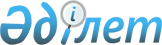 О признании утратившим силу решения акима Айыртауского района Северо-Казахстанской области от 12 февраля 2016 года № 9 "Об объявлении на территории Айыртауского района Северо-Казахстанской области чрезвычайной ситуации природного характера местного масштаба"Решение акима Айыртауского района Северо-Казахстанской области от 11 апреля 2016 года № 22      В соответствии со статьей 27, пунктом 1 статьи 49 Закона Республики Казахстан от 06 апреля 2016 года "О правовых актах", аким Айыртауского района Северо-Казахстанской области РЕШИЛ:

      1. Признать утратившим силу решение акима Айыртауского района Северо-Казахстанской области от 12 февраля 2016 года № 9 "Об объявлении на территории Айыртауского района Северо-Казахстанской области чрезвычайной ситуации природного характера местного масштаба" (зарегистрировано в Реестре нормативных правовых актов за № 3639 от 26 февраля 2016 года, опубликовано в газетах "Айыртау таңы" № 10 от 10 марта 2016 года, "Айыртауские зори" № 10 от 10 марта 2016 года).

      2. Контроль за исполнением настоящего решения возложить на руководителя аппарата акима Айыртауского района Габбасова А.А.

      3. Настоящее решения вводится в действие со дня подписания.


					© 2012. РГП на ПХВ «Институт законодательства и правовой информации Республики Казахстан» Министерства юстиции Республики Казахстан
				
      Аким района

А. Тастемиров
